Технологическая карта по русскому языку в 3 классеУМК «Перспектива» Л. Ф. Климанова, Т. В. БабушкинаТема урока: Изменение глаголов по временам. Неопределённая форма глагола. Закрепление.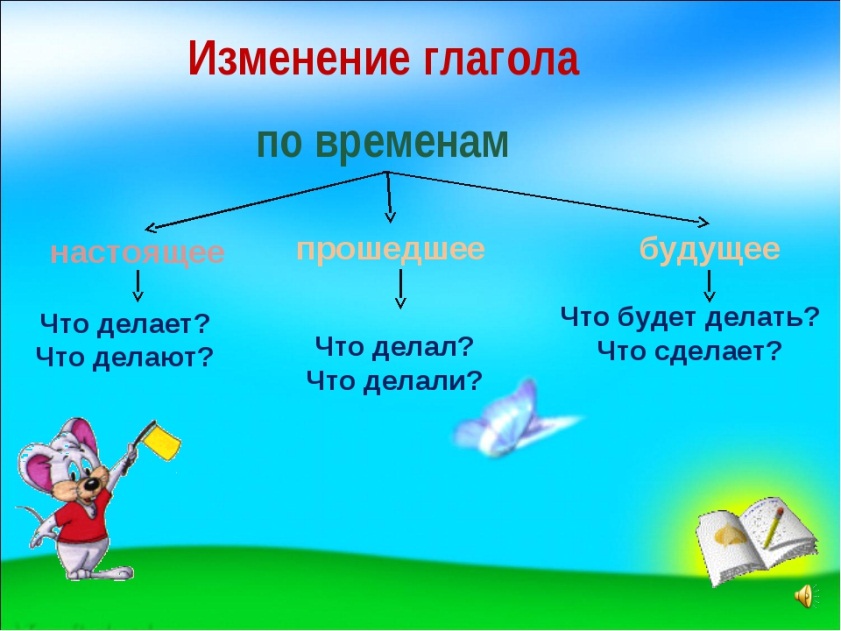 	                                                                   Учитель: Чеколодкова С. Н.Март 2017 г.Тема: Изменение глаголов по временам. Неопределённая форма глагола  Закрепление.Оборудование:  проектор, компьютер, карточки для работы в парах, группах, учебник русского языка (авторы Климанова Л. Ф., Бабушкина Т. В.), рабочая тетрадь к учебнику – ч.2-яЦели:Обучающие: обобщить знания учащихся о глаголе: умение различать времена глаголов по смыслу и по вопросам; умение различать числа глагола; распознавать в речи глаголы неопределённой формы и образовывать неопределённую форму глагола .Развивающие: развивать коммуникативные навыки, навыки взаимодействия в группе, парах.Воспитательные: воспитывать чувство любви к родному языку, чувство дружбы и коллективизма.Планируемые результаты:Личностные:  -посредством организации групповой работы на уроке развивает личностные качества: коммуникативность, умение работать в группе.- оценивать свою работу.Метапредметные:- воспитывать чувство ответственности, наблюдательности;- использовать в учебной деятельности различные источники знания, как один из способов познания;Предметные:  - уточняет свои представления о глаголе, умение различать число и время глагола;- узнает, что такое неопределённая форма глагола.                                         Используемые технологии:  личностно-ориентированные,  информационно-коммуникационные (ИКТ)I.Организационный момент.Прозвенел и смолк звонок,                                                                 Начинается урок.                                                                                                      Тихо девочки за парту сели,                                                                              Тихо мальчики за парту сели.                                                                                На меня все посмотрели.                                                                                         Если вы добры – улыбнитесь, если вы  дружны – за руки возьмитесь и улыбнитесь.           III. Актуализация знаний о глаголе.- Над чем мы работали на уроках русского языка ?( Над глаголами)Что вы знаете о глаголе?. (составление схемы )Давайте вспомним, что мы уже знаем о глаголе.- Что такое глагол? (Слайд 2.)- Что обозначает глагол? (Слайд 3.)- На какие вопросы отвечает глагол? (Слайд 4.)- Каким членом предложения чаще всего бывает глагол? (Слайд 5.)- Изменяется ли глагол по числам? (Слайд 6.)- Какие три времени имеет глагол? (Слайд 7.)-На какие вопросы отвечают глаголы  в неопределённой форме?                                                                                                                                                                                                             По схеме рассказываем о глаголе- К слову «дождь» подберём глаголы пр.вр., н.вр.. б.вр.А сейчас прочитаем предложения из волшебного языка. Понятно ли, о чём говорится в предложениях?1.Чтение отрывка из сказки «Алиса в зазеркалье»: Хливкие шарькиПыряли по нове. хрюкотали зелюки,Как мюмзики, в Мове.Назвать глаголы. По каким признакам нашли глаголы? (По вопросам)- А можем ли мы определить части речи в предложениях?Назовите части речи в первом предложенииДавайте найдём глаголы.  По какому признаку вы их узнали?Что можно определить у этих глаголов?IV. Закрепление знаний о неопределённой форме глагола.1. Упр.137, с.74.(учебник)- Прочитайте задание к упражнению.- Какими знаниями нужно владеть, чтобы выполнить упражнение?                                                 - Запишите глаголы неопределённой формы, выделите в них суффиксы2. Упр. 140, с. 76                 - Выпишите глаголы по группам.                V. ФИЗКУЛЬТМИНУТКА.                                                                                                                                                                                                                                                                                         Групповая работа.Зарубить на  носу; - запомнитьКлевать носом; - дрематьПропустить мимо ушей; - прослушатьВставлять палки в колёса; - мешатьОбвести вокруг пальца; - обманутьДержать язык за зубами. – молчатьЗуб на зуб не попадает - замёрзнутьРабота в парах.Когда просыпаешься, нельзя (лежу) в постели. Надо сразу (встаю) и (сделаю) зарядку. Между упражнениями необходимо (делаю) небольшие паузы для отдыха. Нельзя (задерживаю) дыхание, надо (дышу) спокойно.  Зарядку  нужно (делаю) при открытой форточке.-Прочитайте полученный текст.-Кто сделал так же?-Кто использует эти советы?-Те, кто не использует, постарайтесь их запомнить, ведь недаром они называются полезными. Они помогают нам укреплять и сохранять здоровье.V. Рефлексия - Сегодняшнее исследование глаголов заканчивается.- Что нового вы узнали о глаголе? (Слайд 17.)- На какие вопросы отвечают глаголы в неопределенной форме? (Слайд 18)- На что оканчиваются данные глаголы? (Слайд 19.)- Почему эти глаголы так названы? (не указывают на время и число)-А какое задание было наиболее трудным? -Почему?  САМООЦЕНКАОцените свою работу на уроке по 10-бальной системе     1      2      3      4      5      6      7      8      9      10Домашнее задание –Р.т.  упр. 124, стр.21-22